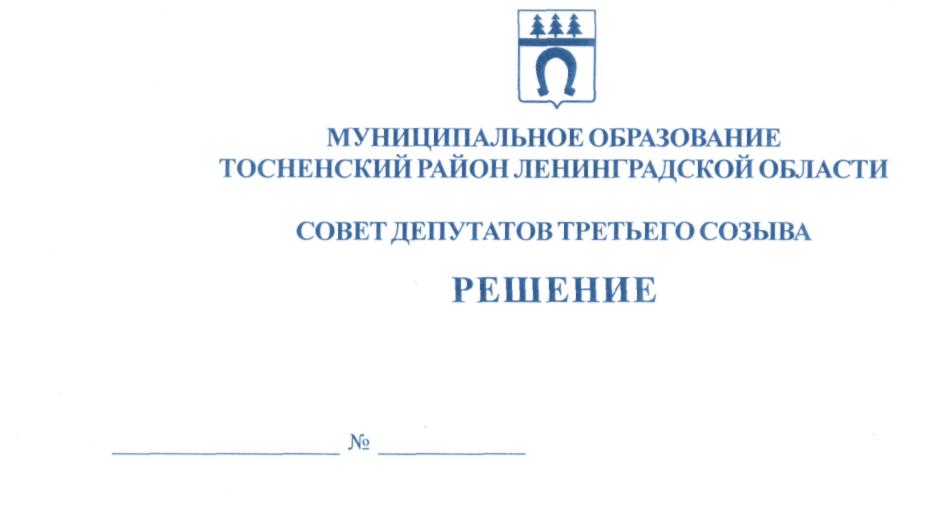 20.02.2019                                233О наделении администрации муниципального образования Тосненский район Ленинградской области полномочиями по осуществлению муниципального земельного контроля в отношении расположенных в границах сельских поселений муниципального образования Тосненский район Ленинградской области объектов земельных отношений и утверждении организационной структуры органа муниципального земельного контроляВ соответствии со ст. 72 Земельного кодекса РФ, Федеральным законом от 06.10.2003 № 131-ФЗ «Об общих принципах организации местного самоуправления в Российской Федерации», Федеральным законом от 26.12.2008 № 294-ФЗ "О защите прав юридических лиц и индивидуальных предпринимателей при осуществлении государственного контроля (надзора) и муниципального контроля", ч. 1 ст. 4 областного закона Ленинградкой области от 01.08.2017 № 60-оз «О порядке осуществления муниципального земельного контроля на территории Ленинградкой области», Уставом муниципального образования Тосненский район Ленинградской области совет депутатов муниципального образования Тосненский район Ленинградской областиРЕШИЛ:1. Наделить администрацию муниципального образования Тосненский район Ленинградкой области полномочиями по осуществлению муниципального земельного контроля в отношении расположенных в границах сельских поселений муниципального образования Тосненский район Ленинградской области объектов земельных отношений (далее – орган муниципального земельного контроля).         2. Утвердить организационную структуру органа муниципального земельного контроля (приложение).3. Аппарату совета депутатов муниципального образования Тосненского района Ленинградской области обеспечить официальное опубликование и обнародование настоящего решения.4. Контроль за исполнением решения возложить на постоянную комиссию по бюджету совета депутатов муниципального образования Тосненского района Ленинградской области.Глава муниципального образования                                                                        В.В. ЗахаровЧернова Юлия Владимировна, 8(81361) 3320111 илПриложение к решению советадепутатов муниципального образования Тосненский район Ленинградской областиот  20.02.2019  № 233Организационная структура органа муниципального земельного контроляАдминистрация муниципального образования Тосненский район Ленинградской областиКомитет имущественных отношений администрациимуниципального образования Тосненский район Ленинградской областиЗемельный отдел комитета имущественных отношений администрации муниципального образования Тосненский район Ленинградской области